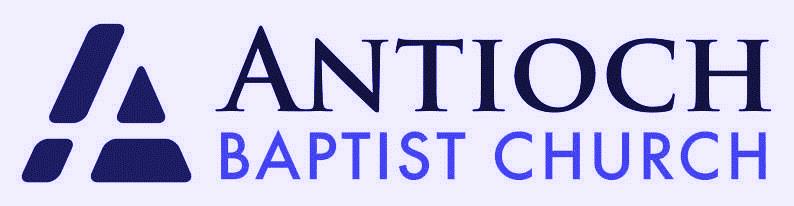 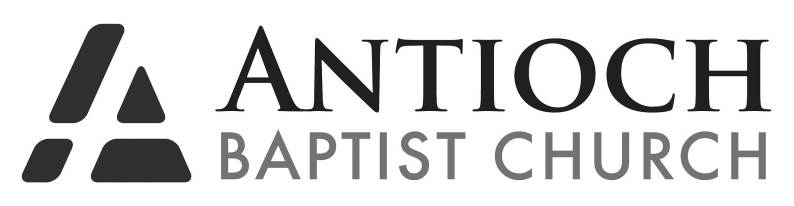 March 28, 2021Sunday Services – 9:00 AM & 11:00AMKidz Alive & Nursery – 11:00AMAWANA – OffCelebrate Recovery – Mondays 6:30 - 8:30PMBible Study / Youth Group – Wednesdays 7:00PMLadies Bible Study – Thursdays 10AM @ Church                                & 6:30PM @ Denise Vogt’s homeSermon Title: Celebrate Him,
Crucify HimSermon Series: Savior Of The World Text: Luke 19:28-48Key Verses: “Blessed is the king who comes in the name of the Lord! Peace in heaven and glory in the highest”  Luke 19:38 NIVDavid Vogt, Pastor4422 Antioch RoadScottsville, VA 24590Office Phone: 434-286-6315              Church office hours vary at this time, therefore, please call ahead if you are planning a visit the church during the week.    Church Office Email:  office@antiochva.orgVoicemail will be checked periodically, however if you have an emergency please contact March’s Deacon of The Month- Jack Witt 434-906-0017April’s Deacon of the Month-Bruce Ward 434-831-1052WELCOME Antioch is having inside services on Sundays both at 9:00 AM and 11:00 AM.   Seating begins at 8:30 and 10:30. Cleaning is done by our cleaning service between the worship services.  Rows set up 6 feet apart.  Families to sit together.  Deacons/security will usher folks to a row.  Each service will allow up to 100 people.Please register each week. Indicate in the "memo section" which service you will attend so we will have an accurate count for those attending each service.Following the Governor’s guidelines for Phase 3, masks will still be required.  Congregation encouraged to bring their own masks.  Currently, we have 150 masks available to be hand out and more will be purchased.Tithes and Offerings collected during the Praise and Worship time. Our present row spacing allows a Deacon (wearing a face mask and gloves) to walk down each row. Please do not attempt to pass the baskets. Wait until the Deacon brings it down the row.The doors at back of Worship Center are the IN doors and the Doors to the left at the front or down the hall to the right are the OUT doors. Deacon/Security will facilitate departure releasing rows from the front first.Great News!  Nursery & Kidz Alive meet TODAY during the 2nd service only.  We have protective measures in place to ensure safety, Be sure to look at the new guidelines on Realm, If you need a copy, please contact the church office.During 9am service, our special overflow room is setup in the Chapel for our members who are at a high risk for Covid.  We want to do everything we can to ensure that all of our members have a space to worship together.  Extra precautions will be taken to ensure your safety.  We will continue to live-stream and you can still tune in from your car via the radio @ 89.7 FM during BOTH services. Online giving in Realm is available by texting ABCSCOTTSVILLE TO 73256.  You may also mail your tithes and offerings to the church office Your financial support is very much appreciated and needed in order to continue paying church expenses/bills and, also with what God would have us to do as an act of love in our community. May God bless the giver.ANTIOCH IS LOOKING FOR A FINANCIAL ADMINISTRATIVE ASSISTANT FOR THE CHURCH OFFICE.  ANYONE INTERESTED IN OBTAINING A COPY OF THE JOB DESCRIPTION AND QUALIFICATIONS PLEASE CONTACT THE HR COMMITTEE FOR THE JOB DESCRIPTION – ANN KIRBY adkirby52@gmail.com."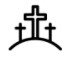 	Easter ScheduleGood Friday Service, April 2 @7PMEaster Egg Hunt, April 3 2-4PMSunday – Sunrise service 7AM                Indoor services 9AM & 11AM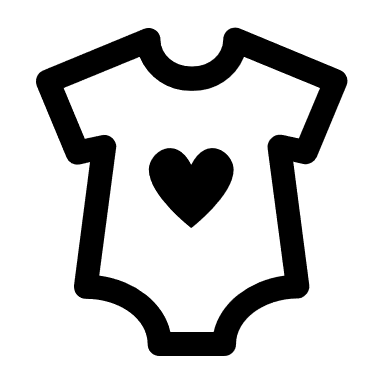 Thanks to all who participated in the walk for babies on Saturday.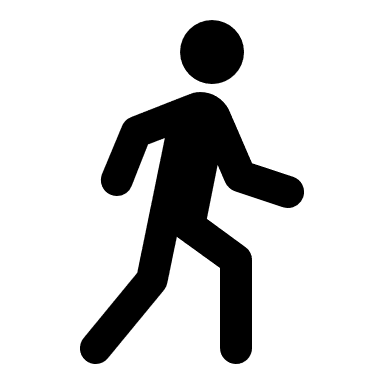 The Thursday Morning Ladies Bible Study will meet at 10AM at the church. We are using Priscilla Shirer study on Elijah.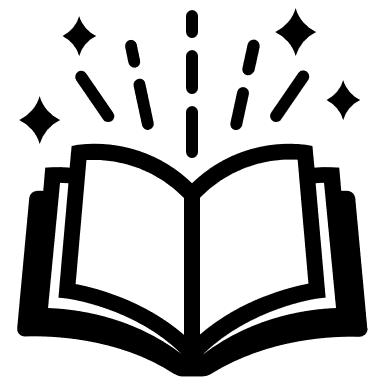 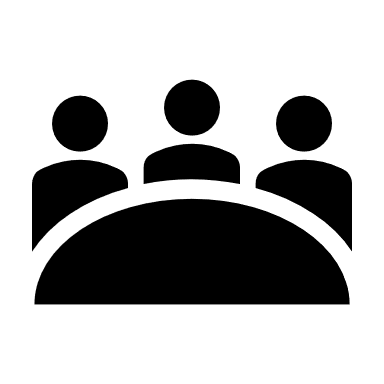 An 11-session study of Revelation titled "Here and Now, There and Then" by Beth Moore is on Thursdays at 6:30 PM.The quarterly business meeting in there as well on April 14th at 7 pm. We will be voting on the Slate Hill gift and a partnership with SBCV.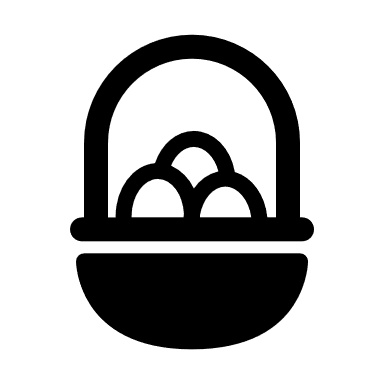 Plastic Easter eggs and candy are needed for our egg hunt at the church this year. Please drop them in the box.SHIELD A BADGE OFFICER The Deputy Sheriff for April is Trevaughn Ayers of Fluvanna Deputy Sheriff DepartmentDeacon of the Month for MARCH is Jack Witt 434-906-0017Deacon of the Month for April-Bruce Ward 434-831-1052Please keep them all in your prayers this monthPRAYER REQUESTS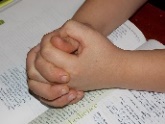 Our Pastor:  Dave Vogt & familyOur Deacons:David McLain, Dewy Partusch, Justin Sorrels, Troy Tapscott, Travis Rittenhouse, Blaine Cosgro, Trix Haislip, Bruce Ward, Justin Holdgreiwe, Kevin Hellms, Barry Bibb, Joe Shaheen, Darren McCauley and Jack WittOur Elders:Tommy Aldridge, Hans Carter, Gary Clore, Linwood Butler and Pete JensenOther Needs:Babara Vansant, Willy Vanderloo, Beckie Ward, Rose Butler, Peggy Payne, Derrick Smith, Ruth Napier, Andrea and Whitley Wilson, John Hespenhide, John Smith, Sam Wilson, Marsha Short, Eddie Lee, Todd Baumgardner, Johnny Loeser, Tasia West, Dwight Wall, Nikki and Dillion, Jarrod Gentry, Lisa Critzer, Susan Tedrow, Stephen Allen, Kim Draper, Rodney Carter, Janet Bruce. Mattie Bryant, Susan Mawyer, Millie McDorman, Kelly Woolford, Andrew Willoughby, Buddy Deuell, Robert Johnson, Jr., Don Peters, Dennis Hanson, Nancy Quick Carter, Jennifer Lewis, Roger and Judy Ward, Sharon Fiields, Allison Bennett, Joyce Drumheller, Audrey Turner, Tamara Williams, Carla Chapman, Mike Brown, Scott Miller, Michael Scott, Debra Wilson, Dillon Cobbs, Scott Gregory, Penny Warfield,  Larry Rothe, Bill Deuell,  Daniel Scott, Phyllis Ward, Joseph Wilson II,  Monica Brittle, Roger Jenkins,  Michelle Turner,  Leanne Lam,  Sandra Milville, Carol Craig, Hunter Barker, James Pace, Michael Browning, Bobby Sprouse, Caroline and Lloyd Wells, Jamie Wells, Liz AtkinsLONG TERM PRAYER LIST Mary Aldridge, Tiffany Park, Linda Davis, Marilyn Woody, Jeff  Sanford, Heath Deane, Percy Park, Frances Baker, Grace & Reed Aldridge, Brandon Gray, Kermit Lilly, Cathy Haynes, Melody Palmer, Jim Cannon, Kitty Durham, Charles Carter**Please call the church office to add, delete or change name(s) on the prayer list at 434-286-6315, or email office@antiochva.org 